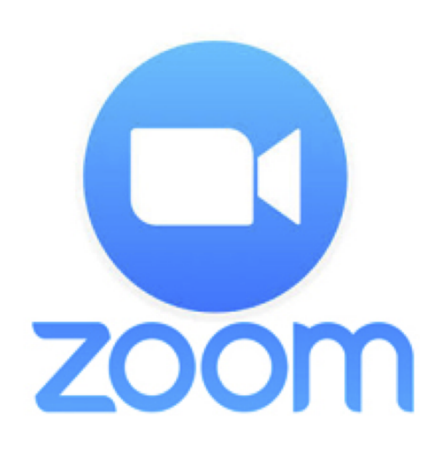 The world has turned to Zoom as the #1 Global meeting platform. Many people are still trying to make the transition smoothly and have a lot of questions and a lot to learn.I got inspired to offer a fast track Zoom training and facilitation tools to everyone! I am finding my eight years of teaching and coaching experience on Zoom is in high demand! I will support you to navigate the many nuances, special tools and controls to setting up and facilitating a Zoom group, meeting, individual client session, or social gathering skillfully and smoothly. Who will Benefit: You! Anyone who is currently using Zoom or wants to use Zoom and wishes to increase skills and knowledge for leading any kind of online group, meeting, training, individual client session or gathering.What You Will Learn: -How to plan, promote. facilitate and offer a smooth, professional Zoom Meeting, training, client session or group, movement class or social gathering!-How to leverage and use all the controls for optimum Zoom room experience depending upon your goals, needs, type of group, and intentions for the meeting or event.-How to mindfully troubleshoot and skillfully deal with the technological or bandwidth hiccups that will inevitably arise-How to be a gracious, mindful, skillful facilitator and make your Zoom room inviting and comfortable-Using a Mindful Approach with Self Compassion while hosting your Zoom meetings-How to arrange your personal set up to look and feel your best on Zoom including lighting, colors, and clothing.-How to address confidentiality issues for healthcare appointments-Strategies for mindfulness, wellness, and self-care while online or on Zoom meetings all day-Next Steps Advanced Training - to record or not record, editing and uploading recordingsWhat You Will Leave with: Everything you need to plan, organize and offer Zoom meetings and appointments effectively, seamlessly, mindfully, maintain your well-being and even have fun.This is a special opportunity with limited enrollment to allow time for hands on training. Recording of ‘live’ session (85 minutes) with Andrea is only $25.00Save hours on trial and error or learning along with everyone else. Learn from an expert and fast track into awesome meetings! *This in-depth training is for the basic or professional Zoom subscription level which will meet the needs of most people. I will be able to speak to pros and cons of the different levels, basic differences and how they work so you can make an informed choice.To register and view this important Zoom Training program, use this link: https://www.eventbrite.com/e/zoom-training-recorded-session-one-tickets-104846956068(This video link will be available for 7 days after purchase for viewing.)I look forward to you enjoying my Zoom Training Program and supporting you in taking your business to the next level in this new economy.